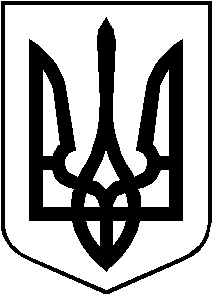 яРОЖИЩЕНСЬКА МІСЬКА РАДАЛУЦЬКОГО РАЙОНУ ВОЛИНСЬКОЇ ОБЛАСТІвосьмого скликанняРІШЕННЯ16 грудня  2021 року                                                                                      № 14/24Про внесення змін до рішення сесії Носачевичівської сільської ради      від 11 березня 2015 року «Про затвердження проекту землеустрою щодо відведення земельної ділянки та передачі земельної ділянки в оренду»	Керуючись статтею 33 Закону України «Про місцеве самоврядування в Україні», статтею 12 Земельного кодексу України, статтею 288 Податкового кодексу України, враховуючи рекомендації постійної комісії з питань депутатської діяльності та етики, дотримання прав людини, законності та правопорядку, земельних відносин, екології, природокористування, охорони пам’яток та історичного середовища від 10.12.2021 № 16/16, міська радаВИРІШИЛА:	1. Внести зміни до рішення сесії Носачевичівської сільської ради від 11 березня 2015 року « Про затвердження проекту землеустрою щодо відведення земельної ділянки та передачі земельної ділянки в оренду» а саме: доповнити рішення п. 5 та викласти його у такій редакції: «Встановити плату за оренду земельної ділянки, кадастровий номер 0724584600:05:001:0118 в розмірі 12 відсотків від грошової оцінки земель в межах населеного пункту села Олешковичі».	2. Контроль за виконанням даного рішення покласти на постійну з питань депутатської діяльності та етики, дотримання прав людини, законності та правопорядку, земельних відносин, екології, природокористування, охорони пам’яток та історичного середовища Рожищенської міської ради.Міський голова                       			Вячеслав ПОЛІЩУКСупрун Аліна 21541